Муниципальное образовательное учреждение дополнительного образования Ханты-Мансийского района, структурное подразделение п. ЛуговскойОтчето работе летнего оздоровительного лагеря с дневным пребыванием детей  «Замок  детства»Смена«МЕТРО ЧУДЕС»п. Луговской, июль 2016г.Общая характеристика: Летний оздоровительный лагерь с дневным пребыванием детей «Замок детства».Цель: Организация свободного времени детей, создание оптимальных условий, обеспечивающих полноценный отдых ребят, их оздоровление и творческое развитие.Задачи: - создавать условия для раскрытия и развития творческого потенциала каждого ребенка;- обеспечивать активный отдых детей, используя различные виды физкультурно-оздоровительных мероприятий (утренняя зарядка, игры на свежем воздухе, подвижные игры и эстафеты, спортивно-оздоровительные мероприятия).Тема смены: «Метро чудес»Форма деятельности: сюжетная играВиды деятельности: КТД, конкурсы, эстафеты, соревнования, праздники.Основной состав воспитанников лагеря: дети и подростки, учащиеся МБОУ ХМР СОШ п. Луговской.При комплектовании особое внимание уделялось: социальному статусу семьи ребенка: малообеспеченные, многодетные, СПК.Деятельность лагеря осуществлялась во вторую смену с 01 по 25 июля 2016 года.Распорядок дня:Всего оздоровленных: 52 человека.Нормативно-правовая база:Приказы Комитета по образованию об организации летней оздоровительной кампании в 2016 году.Положение о летнем оздоровительном лагере.Должностные инструкции работников лагеря.Правила внутреннего трудового распорядка.Заявления от родителей.Программа деятельности лагеря.План-сетка КТД.План социального взаимодействия с организациями поселка.Создание условий пребывания:Договор отделения санитарно-эпидемиологической экспертизы по охране и здоровью детей и подростков на проведение лабораторных исследований инструментов, замеров.Договор на проведение санитарно-гигиенических, противоэпидемических мероприятий.Акт сдачи-приемки работ (дезинсекция, дератизация)Договор на поставку продуктов питания.Договор об оказании медицинских услуг.Кадровое обеспечение лагеря с дневным пребыванием детей:Административное: 1 (начальник лагеря)Хозяйственное: 1 (завскладом)Педагогическое: 2 воспитателя, 2 вожатыхМедицинское сопровождение: 1 медицинская сестраБыли подготовлены помещения: отрядные кабинеты, кабинет медицинского работника.Были оформлены уголки: «Уголок здоровья», «Лагерь с дневным пребыванием детей «Замок детства», отрядные уголкиПитание детей осуществлялось в школьной столовой.План-сетка коллективно-творческих делИспользуемые формы оздоровления детей: Используемые формы оздоровления детей: Ежедневно дети получали витамины «Аскорбиновая кислота», «Ревит»Оздоровительные зарядки на свежем воздухеВоздушные ванныОрганизованные танцевальные минутки на свежем воздухеПодвижные игры на свежем воздухе.Проведены медицинским работником плановые беседы.На основании плана взаимодействия в деятельности лагеря принимали участие: сельская библиотека, дом культуры, пожарная часть.Вывод: Смена лагеря прошла успешно, поставленные задачи выполнены, цель достигнута.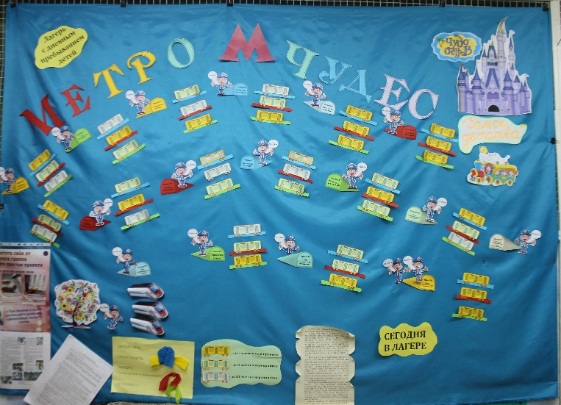 Как здорово, что кто–то когда–тоРешил детишкам радость подарить.Для этого всего лишь было надоПри центре летний лагерь им открыть.И каждый день как чудное мгновенье,Как праздник: состязанья, дни рожденья,Концерт и конкурсы, поиск клада.А за победу – сладкая награда!И не ругает нас никто –Всем кажется, что так и надо!Какой восторг, какой успех!Приносит детям лагерьЗдоровье, радость, смех!Детство – особая пора в жизни человека, время самого интересного и активного развития личности. Период детства должен быть временем мира и здоровья, духовно-нравственного, интеллектуального становления и роста. В летнее время тема сохранения здоровья особенно актуальна.  	С 01 по 25 июля 2016 года при МБУ ДО ХМР, структурное подразделение п. Луговской был организован летний оздоровительный лагерь с дневным пребыванием детей «Замок детства». В этом году смена носила название «Метро чудес». В которой работа лагеря была направлена на организацию свободного времени детей, создание оптимальных условий, обеспечивающих полноценный отдых ребят, их оздоровление и творческое развитие каждого участника.Воспитатели сумели так организовать работу отрядов, так чтобы досуг и отдых детей был интересным, содержательным и активным. Каждый день был тематическим. Большинство мероприятий были конкурсными, это заинтересовывало детей, у них появлялось желание принимать участие и выигрывать.  Дети учились жить во временных детских коллективах, общаться со сверстниками и старшими товарищами. За время смены они прожили «маленькую жизнь». 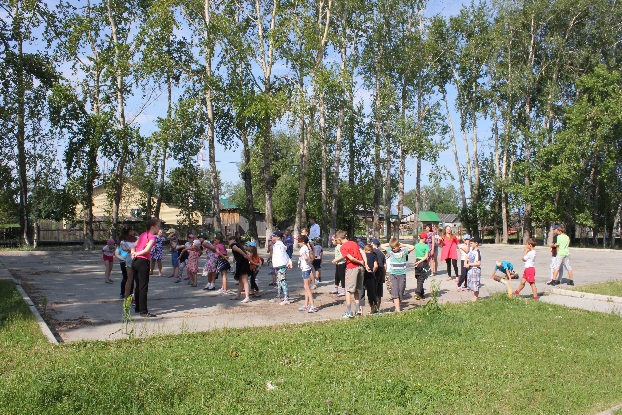 Программа лагеря была насыщенной, интересной и полезной для детей в плане интеллектуальном и оздоровительном. Каждый день начинался с организационной линейки, на которой объявлялась тема дня, планируемые мероприятия, отряды сдавали рапорт начальнику лагеря, выбирали дежурных по столовой и торжественно поднимали флаг. Воспитатели и вожатые вместе с детьми оформили отрядные уголки «КОРОЛИ», «220V», «РОМАШКОВО», где были указаны название и девиз, речёвка и песня отряда, план работы на смену. 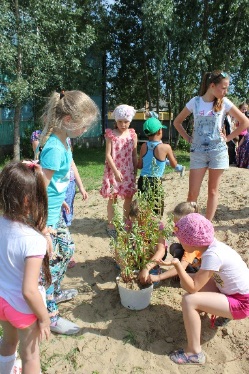 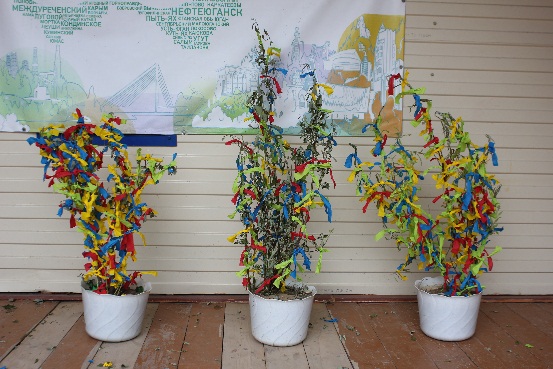 В начале смены прошел праздник открытия лагеря «Путешествие на чудо-остров «Замок детства», на котором ребята познакомились с тематикой и планом работы. Дети узнали, что такое метро. Каждый отряд посадил в кашпо небольшие деревца Ивы. В течение смены дети путешествовали по метро чудес от станции к станции, зарабатывали поезда, строили свою ветку метро и выращивали чудо-деревья, украшая их заработанными ежедневно цветными ленточками. После линейки проходила активная, разнообразная зарядка, затем отряды шли подкрепиться в столовую, где их ждали заботливые повара и вкусная здоровая еда. В течение смены проходили мероприятия по пропаганде здорового образа жизни. Медицинский работник проводила с детьми беседы по личной гигиене и профилактике травматизма. Под руководством опытных педагогов проходили соревнования, спортивные мероприятия, подвижные игры на открытом воздухе. Массовые мероприятия являются значительными событиями в жизни летнего оздоровительного лагеря. Они необходимы для оздоровления, создания приподнятого эмоционального настроения, творчества, для организации взаимодействия детей. 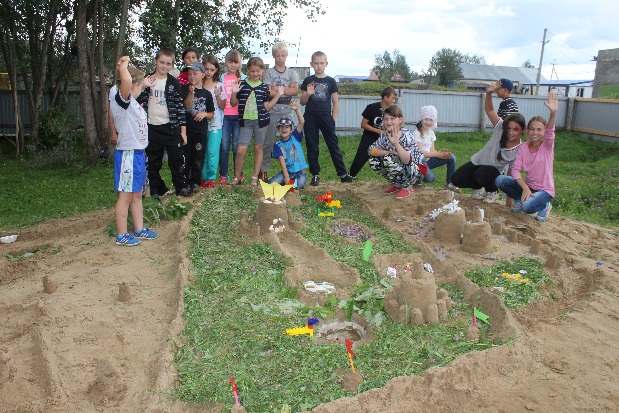 С особым энтузиазмом ребята принимали участие в конкурсе рисунок на асфальте «Самая чудесная станция метро», и в конкурсе «Замок из песка». У каждой работы была своя изюминка. Не было предела детским фантазиям. Рисунки и замки получились большими, содержательными, необычными по своей форме и тематике.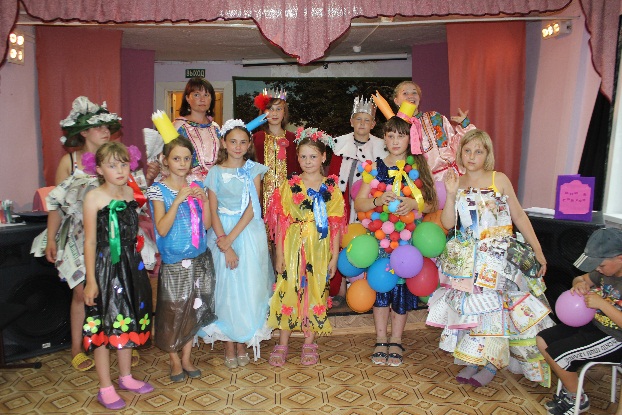 В дни, когда были выбраны «Король замка» и «Королева замка», ребята показали свои интеллектуальные и творческие способности. Мальчики демонстрировали свою силу, мужество, заботу о даме сердца.  Девочки показали мастерство «Золушки», умение рукодельничать, когда выполняли домашнее задание, создавали необычный наряд принцессы и рисовали ковер для короля. Сидя перед зеркалом, каждая принцесса старалась выделить себя самой красивой, умной, умелой и неотразимой. Итогом мероприятия стал выбор королевы, коронация и посвящение участниц-принцесс в любимые фрейлины королевы. 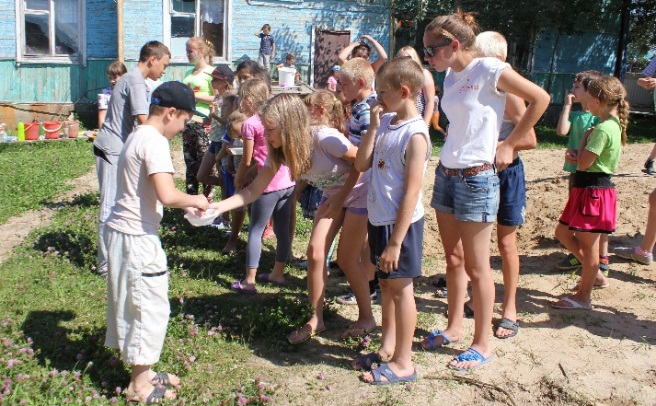 Приобщая детей и подростков к истокам русской народной культуры, воспитывая интерес к русским народным играм, традициям, обычаям было проведено большое мероприятие «День Ивана Купалы», в котором дети соревновались отрядами, выполняя различные конкурсы с использованием воды. Итогом мероприятия стала стрельба из водных пистолетов и подручных средств.  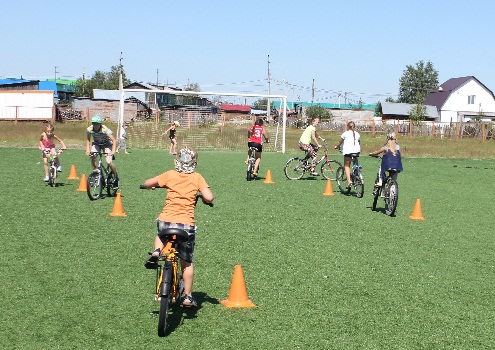 12 июля 2016 года прошел велотрек «Зеленый огонек». Мероприятие было направлено на воспитание навыков безопасного поведения при езде на велосипедах, пропаганду ПДД среди обучающихся, предупреждение детского дорожно-транспортного травматизма. Участвуя в конкурсах, ребята украшали велосипеды, в интеллектуальных конкурсах отвечали на вопросы викторины, отгадывали загадки, в практическом задании - езда на велосипедах, преодолевали полосу препятствий.  Дети жребием вытягивали песни о дорожном движении, которые должны были отрядом инсценировать. 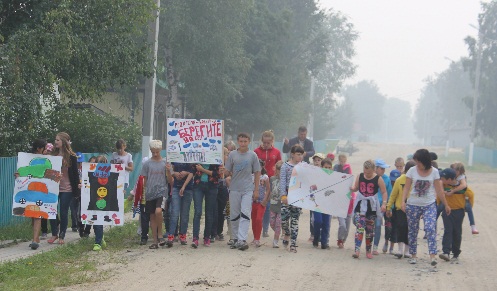 Кроме того, каждому отряду было дано задание нарисовать плакат, на тему «Будь осторожен на дороге», затем всем лагерем ребята проходили по поселку с Акцией «Соблюдение правил дорожного движения». 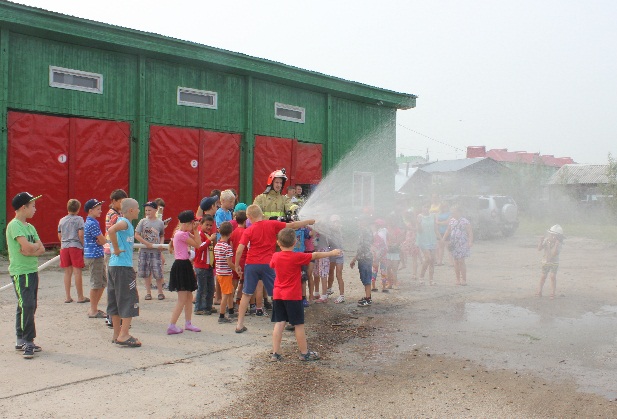 21 июля 2016 года была организована экскурсия в пожарную часть. Сотрудники МЧС рассказали о выбранной ими профессии. Особенно ребятам понравилось боевое развертывание с подачей воды. Ребята ушли из части с массой положительных эмоций. 24 июля в детском оздоровительном лагере с дневным пребыванием детей «Замок детства» прошел всероссийский молодежный исторический Квест Победы - «Битва за Кавказ». В Квесте участвовало три отряда. Каждому отряду предложили жребием выбрать форму одежды: форма ВДВ, ВМФ, спецназ. В связи с тем, что возраст детей в лагере в основном младшие школьники, задания к точкам были подобраны соответственно их возрасту. 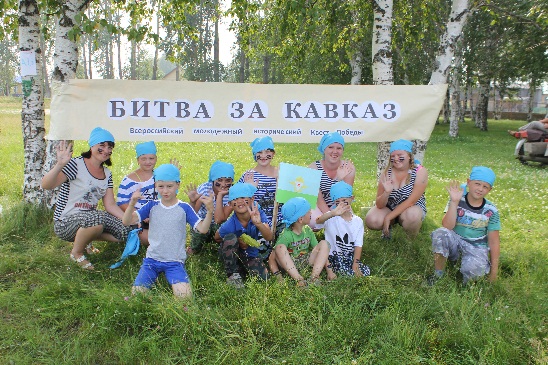 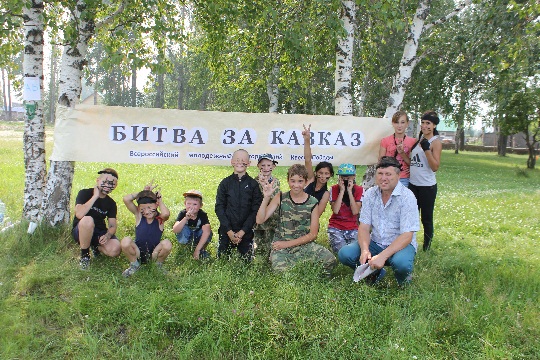 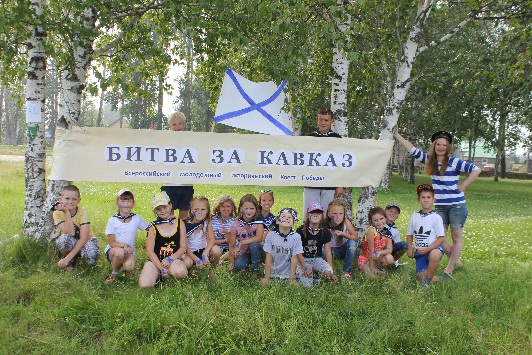 	Квест – игра состоял из двух частей: 1) просмотр документального фильма; 2) практическое задание -  прохождение полосы препятствий на время.В первой части Квеста детям предложили внимательно просмотреть документальный фильм «Битва за Кавказ» и запомнить основные факты и события, по которым в практической части Квеста были заданы вопросы. Во второй - практической части Квеста «Битва за Кавказ» работа строилась по следующей схеме: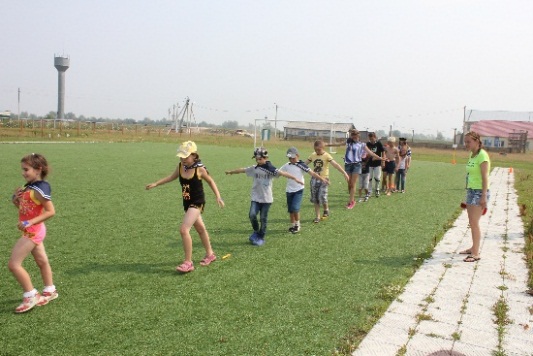 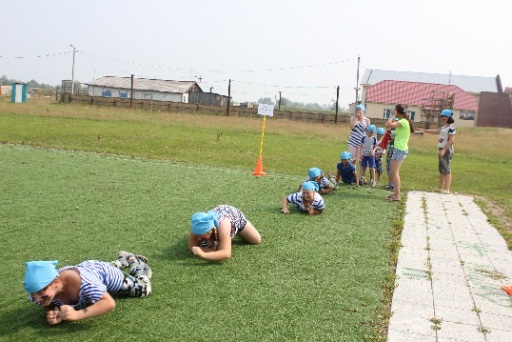  1 точка – Ростов – на – Дону. Задание: участникам необходимо по пластунски преодолеть заданное расстояние.  На следующую точку отряд переходил только после того, как весь отряд преодолевает предыдущую точку.2 точка -  Кавказский хребет. Задание: Проход над пропастью. Дети с разведенными в стороны руками должны пройти по скакалке.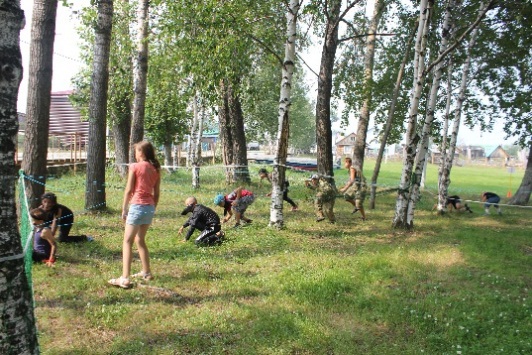 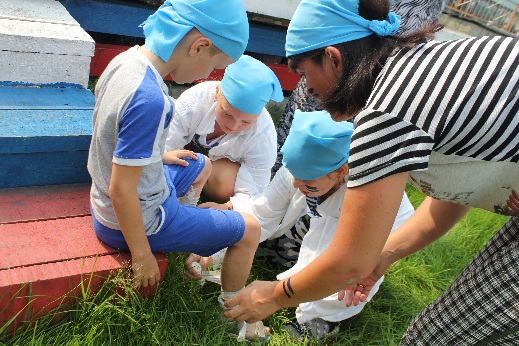 3 точка – На Кавказе. Задание: Обнаружение раненого, оказание первой медицинской помощи. Участники обнаруживают раненого, его нужно перенести к точке оказания медицинской помощи, двум санитарам необходимо надеть на себя медицинские халаты и платки, перевязать ноги больного, затем перенести больного к следующей точке.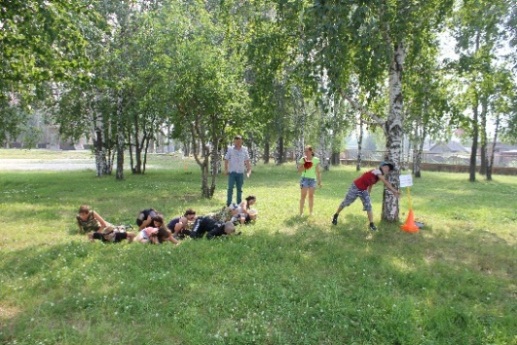 4 точка – Приют одиннадцати. Задание: Полоса препятствий. Между деревьями натянуты нити и сети, участникам необходимо преодолеть полосу препятствий, не задевая нити.5 точка – Освобождение Кавказа и Кубани. Задание: Метание гранаты. Один участник метает гранату (воздушный шарик наполненный водой) в противника (нарисованного на дереве) с криком «Ложись!», остальные участники падают и прижимаются к земле. 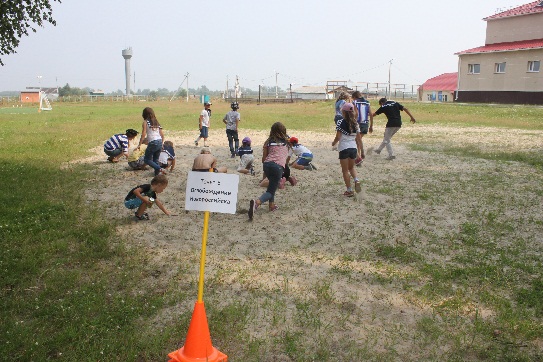 6 точка – Освобождение Новороссийска. Задание: участникам необходимо разминировать поле. В песке обнаружить шесть мин (красный воздушный шарик, наполненный песком).Детям и педагогам очень понравилось участвовать в данном мероприятии, все остались под впечатлением и с положительными эмоциями. Привлечение детей и подростков в мероприятия посвященные военной тематике позволяют младшему поколению изучать историю своей страны, высшие духовные и социально-значимые ценности и воспитывать в детях такие качества, как патриотизм, долг, готовность к защите Родины. 	Итогом смены стало закрытие «Сбор карты сокровищ и поиск чудо-дерева». Ребятам было дано задание ответить на вопросы, получая ответы на которые нужно было выполнить какое-нибудь задание: спеть песню, станцевать танец, рассказать стихотворение. Ответив на вопрос они получали кусочек карты, когда карта была собрана, необходимо было найти  клад у чудо-дерева.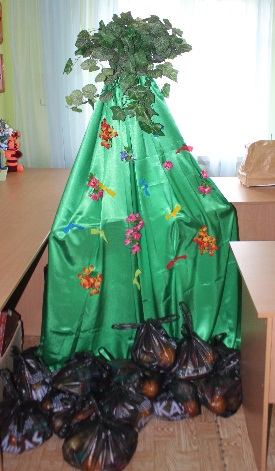 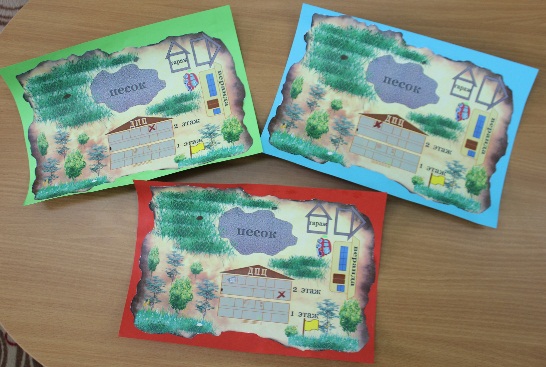 	Смена в лагере закончилась торжественной линейкой Подводя итог, дети отметили, что каждый день пребывания в лагере был полон эмоций, насыщен мероприятиями и зарядом бодрого настроения и здоровья. Участие в мероприятиях, конкурсах, праздниках, соревнованиях, выставках укрепило здоровье детей, закалило их физически, расширило кругозор, способствовало развитию индивидуальных и творческих способностей.	Таким образом, в ходе реализации программы лагеря были получены следующие результаты: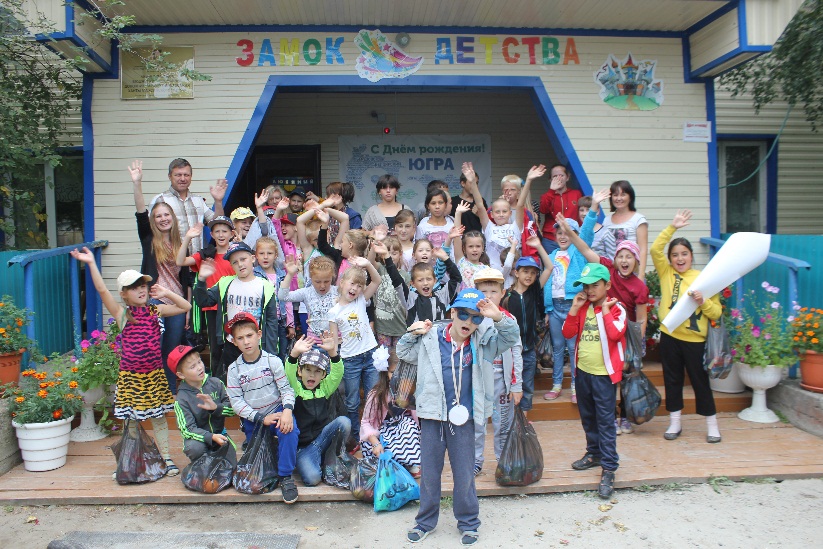 Общее оздоровление детей.  Укрепление здоровья детей через:-  соблюдение режима питания; -  витаминизацию организма; -  закаливание организма;-  организацию игр и проведение спортивных и массовых мероприятий на свежем воздухе.Укрепление дружбы и сотрудничества между детьми разных возрастов;Привитие навыков самообслуживания;Формирование умений, навыков, приобретение жизненного опыта адекватного поведения в экстремальных ситуациях через сотрудничество с учреждением Центроспас Югория.Развитие творческих способностей, инициативы и активности детей; расширение кругозора.Начальник лагеря:                             О.В. Перепелкина27.07.2016 г.09.00 - 09.30Здравствуй, лагерь! (прием детей).09.30 - 10.0010.00 –12.3012.30 – 13.0013.00 - 14.3014.30 – 15.00Завтрак.Игры на свежем воздухе.Обед.Проведение отрядных мероприятий.Подведение итогов дня (линейка). №Дата проведенияКТД101.07.2016Вас приветствует лагерь «Замок детства», Знакомство, формирование отрядов, игры на сплочение. Операция «УЮТ»202.07.2016Операция «УЮТ», игры на сплочение на свежем воздухе.304.07.2016Открытие смены «Метро чудес». Путешествие на чудо-остров «Замок детства»405.07.2016Презентация отрядных комнат«Самый лучший отрядный уголок».506.07.2016Конкурсная программа «Королева замка»607.07.2016 Праздник «День Ивана Купалы»708.07.2016Конкурсная программа «Король замка»809.07.2016День самоуправления I отряд. Веселые старты.911.07.2016Спортивно-оздоровительное мероприятие «Чудеса Олимпа»1012.07.2016Рисунок на асфальте «Самая чудесная станция метро».1113.07.2016Беседы с медицинским работником «Чудеса здоровья», просмотр мультфильмов1214.07.2016Спортивное мероприятие - велотрек «Зеленый огонек»1315.07.2016Конкурсная программа «В гостях у сказки»1416.07.2016День самоуправления III отряд. Конкурс «Замок из песка»1518.07.2016Конкурсное мероприятие по ПДД «Осторожно – дорога!»1619.07.2016Подготовка к конкурсной программе «Чудо-поезд»1720.07.2016Конкурс Путешествие на «Чудо-поезде»1821.07.2016«День приятных сюрпризов», экскурсия в филиал бюджетного учреждения ХМАО-Югры (ЦЕНТРОСПАС ЮГОРИЯ) 1922.07.2016«Чудесное превращение или марш-бросок» всероссийский молодежный исторический Квест Победы «Битва за Кавказ»2023.07.2016День самоуправления II отряд.2125.07.2016Закрытие смены лагеря «В поисках чудо-дерева».Рефлексия. Общелагерная свечка.